Unit 8 Lesson 2: Hagan su propia recta numéricaWU Cuál es diferente: Fracciones en rectas numéricas (Warm up)Student Task Statement¿Cuál es diferente?A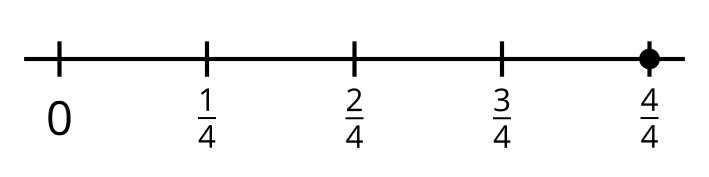 B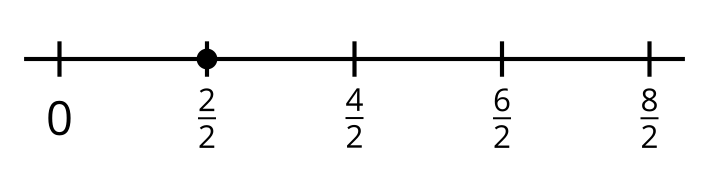 C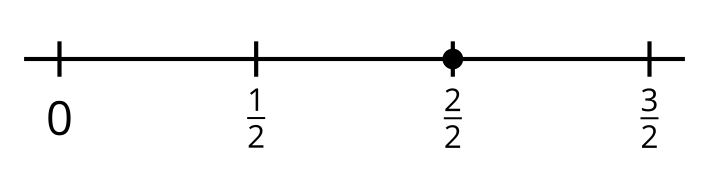 D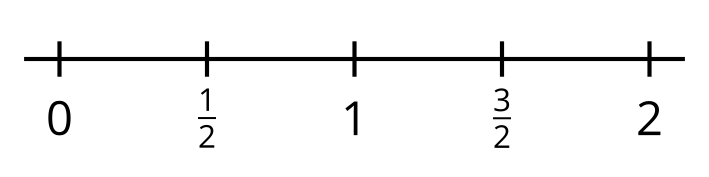 1 Hagan su propia recta numéricaStudent Task StatementHagan una recta numérica larga en el piso.Ubiquen y marquen cada fracción en la recta numérica. Prepárense para explicar su razonamiento.2 Hagamos una afirmaciónStudent Task StatementEscribe 6 afirmaciones de comparación de fracciones acerca de los números de tu recta numérica. Haz 2 afirmaciones con cada símbolo (,  y ).Escoge 2 afirmaciones de las que escribiste. Usa números, imágenes o palabras para mostrar que son verdaderas.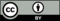 © CC BY 2021 Illustrative Mathematics®012